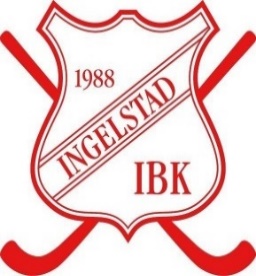 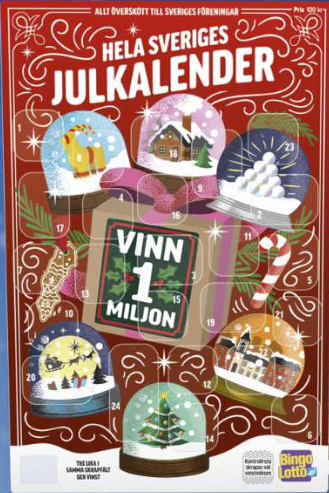 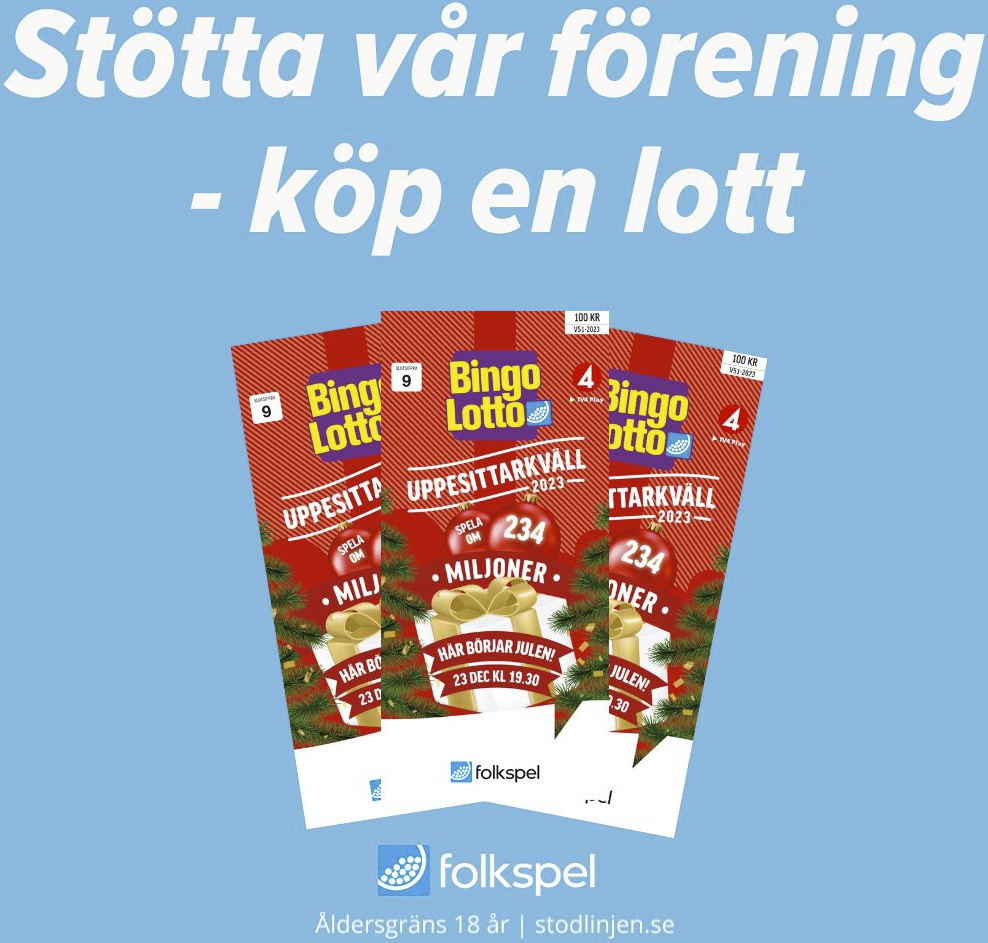 Beställningslista förAll inbetalning av köp av bingolotter/kalendrar skall ske av respektive spelare.
Detta görs via Swish nr 123 107 1018 senast 2023-12-23 med följande info: Spelarens namn (ovan) samt lag, t.ex ”Anna Andersson F12-14”SpelareJulkalender 100:-Enkel 100:-x2 200:-x3 300:-